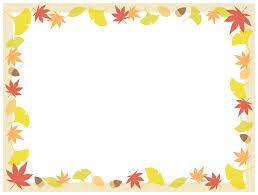 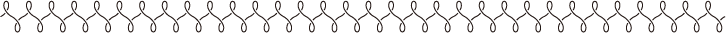 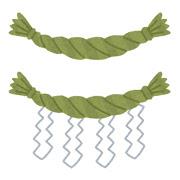 講師：向井　國子（むかい　くにこ）さん篠崎　栄治（しのざき　えいじ）さん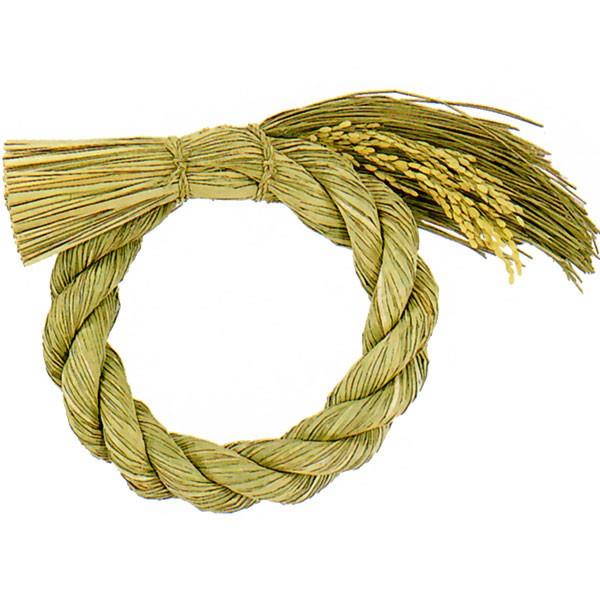 2010（平成22）年～　「市民の先生」講師日時：１２月４日（日）（講座回数１回）午前９時１５分～午後３時３０分場所：散居村ミュージアム 納屋実費：なし　募集人数：１０人内容：しめ縄（神棚用・玄関用）・リースを作ります。	　　　　　　　　　　　　　　　　　　　　　　※　弁当・生花用剪定ばさみ・座布団持参　汚れてもよい服装―みやびな世界にひたりませんか？―講師：谷口　美都江（たにぐち みつえ）さん2012（平成24）年6月～　「市民の先生」講師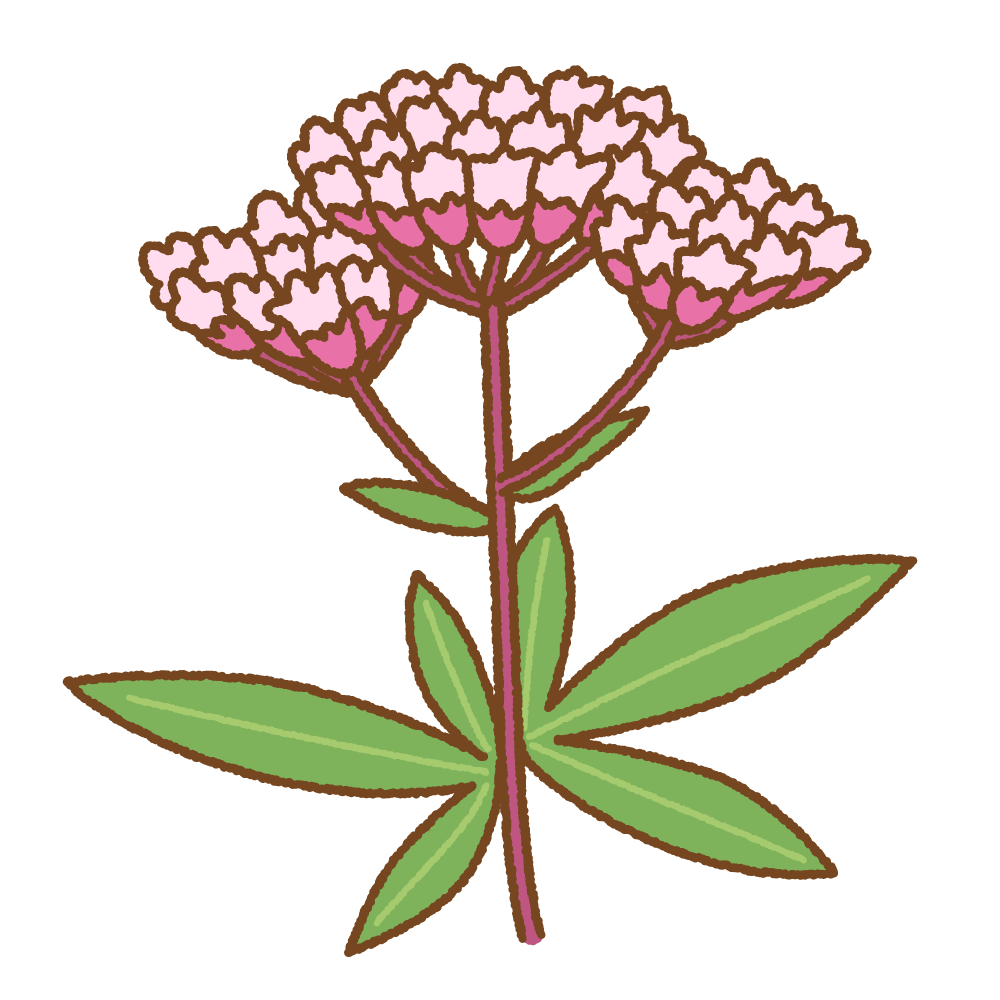 紫友会（源氏物語を読む会）講師　富山新聞カルチャーセンター講師日時：１２月１４日（水）　１月２５日（水）２月８日・２２日　３月８日・２２日（水）（講座回数６回）	第２・４水曜日　午前１０時～正午場所：砺波まなび交流館　　実費：全体で２，５００円　募集人数：１５名内容：原文、口語訳、視聴覚資料を用いて解釈と鑑賞をします。テキストは用意いたします。講師：村椿　信子（むらつばき　のぶこ）さん楊名時健康太極拳 師範日時：夜－１２月５日・１２日・１９日（月）午後7時30分～9時午前－３月１５日・２２日・２９日（水）午前10時～11時30分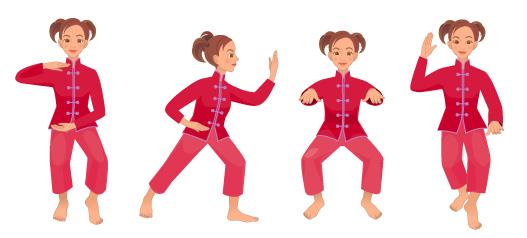 （講座回数各３回）　場所：砺波体育センター　　実費：無料　募集人数：１０人内容：太極拳で呼吸と姿勢のバランスを整えましょう。※　動きやすい服装で参加してください。	講師：吉川　圭太（よしかわ　けいた）さん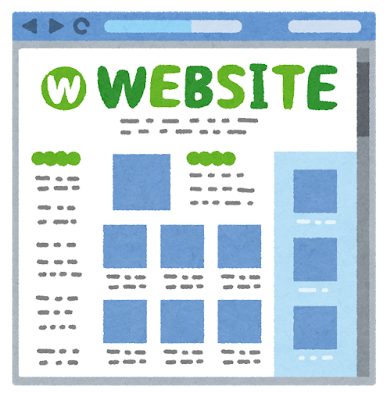 　　　デザイナー歴１１年（Webデザイナー歴８年）Webクリエイター能力認定試験　エキスパート取得DERA-DESIGN代表　CoderDojoとなみ代表日時：１２月６日・２０日　１月１０日・２４日　２月７日・２１日　３月７日・２８日（火）	　　　　（講座回数８回）午後７時～午後9時　　場所：砺波まなび交流館　　実費：約２，０００円（参加人数により変動します。）　募集人数：１０人内容：プロの現場でも利用されているWeb制作システム『WordPress』を使って、ホームページを作る方法を学びます。写真の加工やＨＰの運用の仕方ＳＥＯを意識したブログの書き方なども学べます。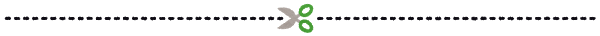 　　　＜注意事項＞・　砺波市内在住・在勤の方に限ります。　　・　受講申込された方全員に、締切り後に連絡いたします。・　応募者が定員を超えた講座については、抽選により受講生を決定します。・　応募者が５名に満たない講座は、開講しない場合があります。　　　　　　　　　　　　　　　　　　　１１月２１日（月）締切生涯学習・スポーツ課宛　市民大学「市民の先生」後期受講申込書生涯学習・スポーツ課宛　市民大学「市民の先生」後期受講申込書生涯学習・スポーツ課宛　市民大学「市民の先生」後期受講申込書生涯学習・スポーツ課宛　市民大学「市民の先生」後期受講申込書氏名講座名電話番号0763-　　　-（携帯　　　　　　　　　　　　　）FAX電話番号0763-　　　-（携帯　　　　　　　　　　　　　）MAIL住所〒砺波市　　　　　　　　　　　　　　　　　　　　　　　　　　　　　　　（市内在住・在勤）〒砺波市　　　　　　　　　　　　　　　　　　　　　　　　　　　　　　　（市内在住・在勤）〒砺波市　　　　　　　　　　　　　　　　　　　　　　　　　　　　　　　（市内在住・在勤）